Advanced Functions and Modeling					Unit 9:  Phase Shiftsa  =  _________________				a  =  _________________b  =  _________________				b  =  _________________c  =  _________________				c  =  _________________d  =  _________________				d  =  _________________Parent Graph							Parent Graph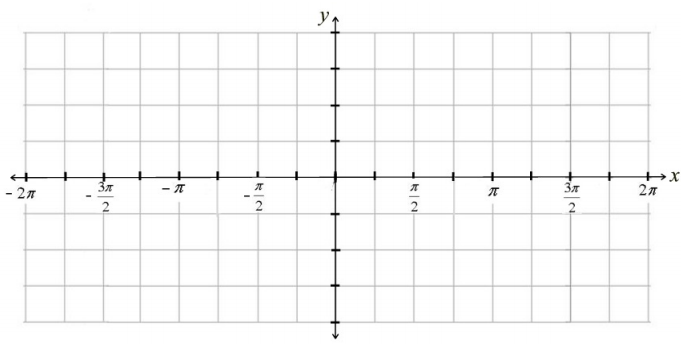 Example 1:  Amplitude  ___________________Period  ______________________Frequency  ___________________Phase Shift  __________________Vertical Shift  _________________Example 2:  Factored Form______________________Amplitude  ___________________Period  ______________________Frequency  ___________________Phase Shift  __________________Vertical Shift  _________________Example 3:  Factored Form______________________Amplitude  ___________________Period  ______________________Frequency  ___________________Phase Shift  __________________Can you write a function that meets the given conditions?4.  					5.  					6.  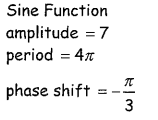 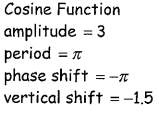 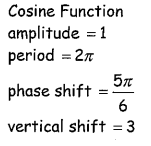 